ChangeLog 6TzenVersion 3.03.0626/01/2016UtilisationFusion des notifications adressées aux responsables des services destinataires et aux agents affectés suite à la signature d’un projet de courrier.Glisser/déplacer des fichiers : depuis la fiche d’intégration d’un entrant ou la fiche de création d’un sortant, il est possible de glisser et déposer un fichier. (Navigateurs compatible : IE11+, Chrome, Firefox, Edge).AdministrationPossibilités de distinguer les actions attendues pour un utilisateur ou pour un service. Une colonne a été ajoutée dans la table permettant de définir si l’action est disponible pour un utilisateur ou/et pour un service.Version 3.03.0506/01/2016UtilisationPrévisualisation des modèles de documents : lors de l’ajout d’un modèle, un bouton « loupe » permet de télécharger le modèle avant sélection.Recherches : il est possible d’enregistrer une recherche de partenaires pour un service et pour un utilisateur.Les contenu de type HTML sont automatiquement affichés en déplié dans les fiches d’indexation.Version 3.03.0416/12/2015Administration PortailLe code source est éditable dans l’interface de publication des démarchesUtilisationLe contenu des messages de notification a été modifié pour plus de clarté.La gestion des notifications permet aux utilisateurs de gérer plus finement les messages qu’ils souhaitent recevoir, notamment en choisissant les natures de documents qui les intéressent.Le raccourci clavier "Ctrl+S" sur la modification d'un projet de courrier lancer l'action "Sauvegarder".Version 3.03.0323/11/2015FusionLes champs de fusion permettant de récupérer le numéro chrono d’un courrier récupèrent également la référence interne pour assurer la compatibilité des modèles de document lors du passage à la V3.02.10.Version 3.03.01UtilisationLe circuit de validation minimum (rédacteur + son service) ne peut pas être supprimé.AdministrationIl est possible de gérer sur une nature entrante les types de destinataires éligibles (service et/ou usager).Il est possible de définir par nature l’apposition d’un statut automatique dès lors que l’échéance d’un dossier est dépassée.Version 3.02.10UtilisationModification de gestion des numéros de référence des dossiers (références expéditeur et numéros chrono) : La référence expéditeur change de dénomination pour devenir la référence externe.Un nouveau champ « Référence interne » est créé. Le champ « n° chrono » disparait au profit de cette nouvelle référence interne.Sur les dossiers intégrés, cette référence interne est calculée à l'intégration, en utilisant la date d'enregistrement.Sur les dossiers issus de projets, cette référence interne est alimentée par la référence du projet, qui alimentait jusqu’à présent la référence expéditeur.En termes de reprise de données, la référence interne des dossiers intégrés a été alimentée avec l’ancien numéro chrono, tandis que celle des dossiers signés a été alimentée avec la référence expéditeur.AdministrationLe format des numéros de référence peut être modifié et être spécifique à chaque nature.Pour modifier le compteur de référence interne sur une nature, il faut se rendre dans l’administration de la nature en question et cliquer sur « créer » ou « modifier ». Chaque compteur est défini par un nom, une périodicité et un format.Version 3.02.09UtilisationPossibilité d’ouvrir la fiche d’un partenaire en double cliquant sur une ligne depuis un tableau.Version 3.02.08UtilisationPossibilité de joindre des pièces sur les ARAffichageL’administration des natures permet de gérer les colonnes des composants (exemple : destinataires) via la gestion du gabarit d’affichage.NB : si des colonnes par défaut sont définies pour les composants, l’utilisateur ne peut plus enregistrer ses préférences pour l’affichage des colonnes dans les composants concernés.PortailCréation du mode « non connecté » exclusif.Statuts externes : la colonne a été supprimée de la gestion des statuts. Une entrée « statuts externes » disponible dans l’administration du portail, permet de gérer les libellés affiché sur le portail.Version 3.02.07UtilisationRecherche : ajout d’un comparateur « Dans la liste » sur le critère « Expéditeur externe ».Recherche lors de l’ajout d’un lien vers un dossier : il est désormais possible de taper directement dans le premier pop-up le numéro chrono du dossier que l’utilisateur souhaite rattacher.Mise à disposition du générateur de champs de fusionSécuritéAjout d’un antivirus sur les fichiersVersion 3.02.06Utilisation couranteLors d’une étape de workflow nominative un pop up de confirmation permettant d’ajouter un commentaire est proposé (comme dans le cas d’un visa de service).Version 3.02.05Utilisation couranteSuppression de partenaire : la suppression est disponible pour tous les partenaires inactifs. Les utilisateurs habilités à créer un partenaire sont également habilités à le supprimer.Version 3.02.04Utilisation couranteIl est à présent possible de sauvegarder des courriers incomplets dont l’expéditeur est lui-même incomplet.Création de nouvelles notifications à destination du rédacteur d’un projet de courrier (désactivées par défaut) : A chaque étape de visa (Courrier visé)A la signature du projet de courrier (Courrier signé)Envoi de mail : le champ « Envoyer une copie à » propose  la liste des adresses mails de tous les destinataires du courrier, tout en laissant la possibilité d’ajouter des adresses manuellement.Suppression de courriers incomplets : si un partenaire incomplet est expéditeur du courrier, ce partenaire sera également supprimé à la suppression du courrierFusionCréation d’une seconde catégorie de champs de fusion commençant par $pdf{. Les champs de fusion commençant par cette chaîne de caractère ne seront pas fusionnés si le document est converti en .doc ou en .odt. Ils le seront uniquement lorsque le document est converti en PDF.ParamètresPossibilité d’envoyer les notifications au format htmlGestion de contacts : affichage de la bannette des contacts incompletsAjout des colonnes « Bénéficiaire » et « Bénéficiaire long »TechniqueNouveau composant d’OCR, plus performant (tesseract)Version 3.02.03AffichageLa longueur des champs date a été réduite pour permettre un saisie facilitée à l’aide du calendrier.Dans le bloc destinataire, il y a maintenant 2 boutons distincts permettant d’ajouter un service ou un destinataire tiers.AdministrationUn nouveau paramètre est disponible dans la gestion des natures, permettant de gérer les types de destinataires autorisés et obligatoires pour chaque natures.Dans la partie "intégration", les choix suivants ont été ajoutés :
- Expéditeur interne (=service) autorisé : oui/non
- Expéditeur tiers autorisé (usagers/partenaires) : oui/non
- Types de partenaires autorisés : liste multivaluée, facultative (si vide, tous types autorisés). Dans la partie "Projet de courrier", les choix suivants ont été ajoutés :
- Destinataire tiers : oui obligatoire / oui optionnel / non
- Types de partenaires autorisés : liste multivaluée, facultative (si vide, tous types autorisés). Version 3.02.02AdministrationAjout d’un filtre permettant de taper du texte et de réduire le nombre d’éléments affichés dans l’écran « Configuration ».Version 3.1.12Utilisation couranteUn menu permet de paramétrer le nombre de dossiers affichés (auto/50/100/200).La recherche sur le contenu « Lien vers une note » permet de rechercher sur le type de lien (« en réponse », « en référence »…)Affichage : le champ commentaire de la fenêtre de retour à une étape précédente est agrandi.AdministrationUn bouton « Dupliquer » a été ajouté sur les éléments suivants : - Groupes de partenaire
- modèles de texte riche
- Natures de notesVersion 3.1.11Utilisation couranteExpédition : Lors d’une expédition mail, il est possible d’ajouter des adresses mail dans un nouveau champ « Copies ».Un nouveau critère de recherche est disponible sur les dossiers : "dont mon service n'est pas / n'a pas été propriétaire".Un nouveau champ de fusion ${note:status} permet de récupérer le statut d’un dossier.Affichage de la liste des lettres types disponibles depuis le bouton répondre : un ascenseur permet de faire défiler l’ensemble des lettres types disponibles si la liste est plus haute que la taille de l’écran.PortailLe commentaire usager s’affiche d’emblée sur la demande.PublipostageLa valeur du champ « référence expéditeur » peut être reportée sur l’ensemble des courriers issus d’un publipostage via le champ de fusion ${note_reference}AdministrationAjout d’un attribut sur les statuts : suspensif : oui/non.  Par défaut, tous les statuts existants restent « non suspensifs ».Lorsqu‘un dossier a un statut suspensif, il n’est plus possible d’effectuer des actions dessus, hormis « Ajouter un commentaire ».Version 3.1.10Utilisation couranteLes actions « Figer » et « Mixer » sont tracées dans l’historique des projets de courrier.PortailL’ajout d’un commentaire ou d’une pièce jointe par l’usager via le portail est tracé dans l’historique.AdministrationIl est possible de gérer  2 configurations différentes pour les mails envoyés en interne (notification) et les mails envoyés à l’extérieurLes natures disponibles en réponse peuvent être restreintes sur les dossiers issus de projets de courrier.Modifications dépendant de paramètres Création d’un paramètre permettant de ne pas afficher les éléments non modifiables dans le pop-up de gestion de contenu.Version 3.1.9Utilisation couranteFormat des champs de fusion : Les champs de fusion mail prennent le même format que les champs de fusion document. Le format [ [champDeFusion]]  devient ${champDeFusion}La fonctionnalité de partage de dossiers de classement personnels est supprimée.Affichage : Dans un courrier, les projets de courrier liés sont désormais regroupés par nature, et la date d’échéance ainsi que le statut peuvent être affichés en colonne.Filtres : les filtres des répertoires "Dossiers reçus" et "Courriers envoyés" ont été renommés en « entrants » et « Sortants » »Version 3.1.8Utilisation couranteLe statut est obligatoire à l’intégration et à la signature.Affichage : le commentaire de workflow est affiché lorsque le projet de courrier est ouvert en mode modification.Affichage : lorsque l’ouverture du volet de prévisualisation est automatique, les mails s’affichent dans le volet de prévisualisation.Un trombone est disponible dans la liste des courriers incomplets, permettant d’ouvrir directement le document lié, s’il est unique.Transfert du courrier incomplet : si le propriétaire du courrier incomplet est le même que le futur propriétaire du courrier, le transfert du courrier incomplet change à la fois le propriétaire du courrier incomplet et le propriétaire final.Recherche : ajout d’une fenêtre permettant le choix « avec » ou « sans », permettant de rechercher un dossier sur l’absence d’un contenu.L’écran de recherche des dossiers propose d’emblée uniquement les critères les plus utiles. Pour afficher tous les critères, l’utilisateur doit cliquer sur « Afficher plus de filtres ».Il n’est plus possible d’ouvrir 2 fois le même dossier dans 2 onglets différents.Transfert des courriers incomplets : Sur la bannette des courriers incomplets, il existe une fonctionnalité permettant de transférer les courriers incomplets vers un autre service. Il faudrait que cette action modifie également le champ Propriétaire (du futur courrier) du courrier incomplet si celui-ci est égal au propriétaire du courrier incomplet.Calcul du destinataire principal (cette évolution a un impact faible): 2 éléments sont pris en compte dans le calcul du destinataire principal sur les dossiers :1. Action attendue
S'il n'y a que des services en destinataires, le destinataire principale est le premier service dont l’action attendue est « pour intervention (voir table des actions attendues).2. Dossiers reçus/envoyés
Dans le cas d'un dossier issu d’un projet de courrier, s'il n'y a que des services en destinataire, le destinataire principal sera le premier service qui aura le courrier dans ses dossiers reçu (= destinataire explicite, non mis en copie suite à une participation à la validation). Si aucun service n’est explicitement destinataire, le destinataire principale sera le premier service (pas de changement.AdministrationCréation d’un nouveau droit autorisant un utilisateur non habilité à gérer le statut d’un dossier s’il le dossier lui est affecté.Création d’un nouveau droit permettant d’autoriser la prise en charge (cette option était auparavant gérée par un paramètre). Cela permet de proposer la prise en charge en fonction du profil d’utilisateur, et en fonction du domaine du courrier.Modification de l’attribut « public » des dossiers : Le caractère Public prévu dans la nature est remplacé par une variable « Accessible hors diffusion », dont les valeurs possibles sont :
- Non : Si l’utilisateur n’est pas destinataire, il ne voit pas le courrier
- Informations Générales  uniquement : permet de voir uniquement la partie Informations Générales, si l’utilisateur possède le droit de consultation des informations générales ou celui de consultation du contenu completInformations générales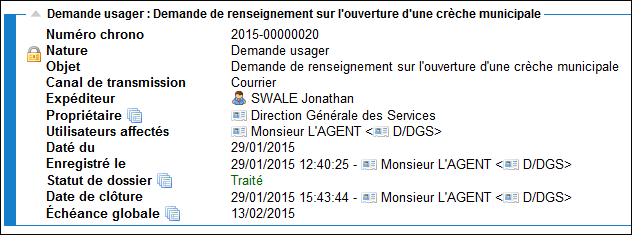 
- Contenu complet (selon profil) : permet de voir les informations générales si l’utilisateur possède le droit correspondant, ou la totalité de la fiche si l’utilisateur possède le droit correspondant.Cette valeur ne sera pas modifiable au cas par cas à l’intégration des courriers ou en gestion a posteriori. Si la valeur est Non, le courrier n’est pas listé dans les recherches.
Dans les deux autres cas, le courrier est retourné dans les recherches si l’utilisateur dispose d’un des droits de consultation (informations générale ou contenu complet).L’affichage d’un courrier à partir d’un lien ouvrira :
- Les informations générales si l’utilisateur n’a que le droit de consultation simple, ou si l’utilisateur a l’un des deux droits et que la nature est configurée en mode « Informations générales uniquement »
- La fiche complète  si l’utilisateur a le droit de consultation étendue et que la nature est configurée en mode « Contenu complet (selon profil) »Tableau synthétiqueVersion 3.1.7 Utilisation couranteAffichage global : l’organisation des boutons d’action a été revue pour plus de cohérenceAffichage des dossiers : les blocs « Historique » et « Expédition » sont accessibles via des onglets verticaux, situés sur la gauche de la fiche d’indexation.Traitement des mails de plus de 65 Ko : les mails relevés dépassant ce poids sont intégrés comme des fichiers, et prévisualisables dans la visionneuse.Affichage des courriers dans les fiches partenaires : l’onglet dossiers affiche non seulement les dossiers pour lesquels le partenaire est concerné, mais également les dossiers pour lesquels les profils fils de ce partenaire sont concernés.Un nouveau bouton permet à l’utilisateur de choisir d’afficher les dossiers du profil père ou tous les dossiers.Le fonctionnement affichant les courriers du partenaire père dans l'onglet Dossiers d'un profil fils est supprimé.Le bouton « Répondre » est supprimé des répertoires « Courriers envoyés » et « Parapheur d’expédition ».Modifications dépendant de paramètres (Paramètre) Ajout d’une fonctionnalité permettant de dupliquer un projet de courrier en brouillon(Paramètre) Ajout d’un droit permettant d’exporter/importer la configuration entre différentes instances(Paramètre) Ouverture du document lié dès l’ouverture d’une fiche d’indexationAdministrationCréation d’un droit pour supprimer les courriers incomplets.Possibilité de gérer l’affichage par nature au moyen d’onglets thématiques.Version 3.1.6Utilisation courante Ajout d’un critère de recherche sur les dossiers permettant de rechercher dans un groupe de partenaires. Dans le critère de recherche "Partenaire concerné", ajout à côté de "Dans la liste" une rubrique "Dans le groupe", permettant de sélectionner un ou plusieurs groupes de partenaires.Notifications : les notifications concernant des projets de courriers validés sont distinguées de celles concernant des courriers intégrés.Lors d’une recherche, le comptage n’est plus lancé de façon systématique. Le nombre de page de résultats n’est par conséquent plus affiché non plus. Un bouton d’action « compter les éléments » est disponible en bas de page et permet de calculer à la demande le nombre de résultats.Ajout de case à cocher devant les champs disponibles dans le formulaire de pré-création d’un partenaire. Par défaut, toutes les cases sont cochées. Cela signifie que la recherche sur la base des partenaires s’effectue sur l’intégralité des champs. Si l’utilisateur décoche un champ, celui-ci ne sera pas pris en compte dans la recherche préalable à la création.Amélioration de la donnée « email » permettant de créer des emails sortants à valider : les champs de fusion et les modèles de mails peuvent être utilisés.AdministrationAjout dans la définition d'une nature de projet de courrier, dans les données spécifiques "Projet de courrier", la possibilité de définir (comme à l'intégration) :
- des utilisateurs affectés par défaut
- des services destinataires par défautCes utilisateurs/services sont ajoutés en destinataires à la signature du projet de courrier.Gestion du caractère obligatoire du signataire par nature : obligatoire, facultatif, aucun (dépend d’un paramètre : gestion du signataire en attribut, et non en DC).Modifications dépendant de paramètres (Paramètre) Création d’un paramètre permettant de décider que le bouton Répondre n’est présent sur les notes pour lesquelles un projet de courrier lié en réponse existe non validé (brouillon ou en cours de validation).Création d’une bannette « partenaires incomplets » permettant de gérer les partenaires incomplets indépendamment des courriers auxquels ils sont liés.Version 3.1.5-Version 3.1.4Ajout de la colonne « Expéditeur long » sur la liste des courriers incompletsVersion 3.1.3Utilisation courante Gestion des commentaires dans le circuit de validation : L'utilisateur peut, sur un projet de courrier, modifier les commentaires qu'il a saisis dans le circuit de validation avant d'envoyer le projet dans le circuit (lors de la création du projet ou de sa modification après sauvegarde).Identification des courriers avec Réponse en cours : une nouvelle colonne est disponible sur les listes de courriers. Il s’agit d’une icône enveloppe indiquant si un projet de courrier ou un courrier validé est lié en réponse au courrier de la liste.Une nouvelle action est disponible sur les documents permettant de les afficher en pop-up. Un clic sur la nouvelle icône située à côté de la loupe (ouvrant le document en prévisualisation) permet d’ouvrir le document en pop-up.Mes projets de courrier : l’utilisateur peut soumettre à validation ses projets de courrier par lots, directement depuis la liste.Signature électronique : affichage du nombre de signatures électroniques sur un même document.Notification par mail : une nouvelle notification permet d’informer les utilisateurs de toute modification intervenue sur un courrier suivi.Création d’un nouveau filtre de recherche : courriers dont mon service a été propriétaire = oui / nonAjout d’un comparateur « service = » sur les critères « enregistré par », « expédié par » et clôturé par ».AffichageAffichage des commentaires sur les courriers : Dans le bloc "Destinataires" des courriers, l'icône "bulle" prend un + vert  si un ou plusieurs commentaires existent pour le service.Affichage du détail sur les éléments de contenu d’un projet de courrier : les éléments ne sont plus affichés d’emblée, il faut désormais cliquer sur le point d’interrogation en bout de ligne pour consulter le détail (auteur et date de modification).Message lors de l’échec d’une expédition : un message informe l’utilisateur que le courrier n’a pas pu être expédié car des projets de courriers non validés y sont liés.Administration Les formats de signature utilisable pour une nature peuvent être définis dans l’interface d’administration des natures, via la fiche de chaque nature.Ajout d’un paramètre dans l'interface de gestion des natures, sur le modèle de la gestion du caractère public, pour les options de diffusion :
Mode de diffusion modifiable : oui/non
Diffusion restreinte : oui/nonAjout du code INSEE dans la gestion des données géographiques.Modifications dépendant de paramètres (Paramètre) Mise en place des recherches partagées de service.(Paramètre) Gestion de la date sur les statuts de projets de courrier(Paramètre) Choix de l’adresse d’expédition lors de l’expédition d’un AR mail(Paramètre) Gestion de la table des sous-types : ajout d’une colonne permettant de définir les services  autorisés à gérer des sous-types de partenaires identifiés.(Paramètre) Création d’une interface de gestion pour la donnée de contenu e-mail.(Paramètre) Gestion de la fiche de suivi sur les objets parapheurs : l’édition de la fiche de suivi depuis le parapheur  produit une fiche de suivi pour chaque projet de courrier contenu dans le parapheur.Version 3.1.1Nouvelle notification par mail : il est possible d’être notifié par mail de l’arrivée d’un courrier incomplet dans le service. La notification est décochée par défaut.AdministrationEnrichissement de la table des actions attendues : ajout d’un attribut dans la gestion des actions attendues : intervention = OUI/NON
De nouveaux comparateurs pour la recherche sur l'action attendue du service et de l'utilisateur ont également été ajoutés : 
- avec intervention
- sans interventionAttention : par défaut, toutes les actions attendues sont définies comme étant « sans intervention ».Version 3.1.0(Paramètre)  Les natures de projets de courrier sont disponibles au survol de l’entrée « Créer un projet de courrier ».Version 2.6.12Création d’un partenaire : le bouton « Continuer » est renommé « Rechercher ».Modifications dépendant de paramètres(Paramètre) Gestion des bénéficiaires Champ de fusion Tous les champs de fusion disponible sur un projet de courrier sont également disponibles depuis le courrier signé correspondant en préfixant les champs existants avec historique_xxxVersion 2.6.11Utilisation couranteExpédition des réponses en masse et des publipostages : lors de l’expédition d’un courrier issu d’un parapheur de réponses en masse ou d’un publipostage, l’application ouvre un pop up demandant à l’utilisateur s’il souhaite expédier (ou marquer comme expédié, selon l’action choisie)  uniquement ce courrier ou tous les courriers du lot.Accès à l’historique des projets de courrier : ont accès à l’historique toutes les personnes ayant participé à l’élaboration du projet de courrier, ainsi que tous les utilisateurs identifiés en « suivi par ».AdministrationModèles de mails : 3 types de modèles sont gérables depuis cette entrée : les AR par mail, les mails d’expédition et les modèles de mails pour le publipostage.AffichageNommage des menus de gestion : - Modèles d'email > Modèles de texte riche
- Modèles d'A/R (courrier) > Modèles de documentsModifications dépendant de paramètres(Paramètre) Gestion des adresses mail d’expédition : l'administrateur peut définir des adresses mail d’expédition avec pour chacune, une liste de services autorisés à l'utiliser.(Paramètre) Gestion des statuts sur les projets de courrier(Paramètre) Gestion des sous-types de partenaires : ajout d’une colonne pour inactiver un sous-type.Version 2.6.10Projets de courrier : Il est possible de trier sur la colonne signataire.Affectation nominative : lors de l’affectation nominative, l’utilisateur peut taper le nom de l’utilisateur à affecter. La liste des utilisateurs proposés diminue pour correspondre aux caractères tapés dans le champ.Version 2.6.9Utilisation courante Ajout d’un nouveau critère de recherche et d’une nouvelle colonne sur les listes de courriers : date de dernière modificationAjout de 2 comparateurs sur les critères de recherche portant sur les services : égal à mon service/ différent de mon serviceObjet des réponses en masse : l’objet est construit avec la nature de réponse sélectionnée et entre parenthèses le nombre de projet de courriers contenus dans le parapheur.Notification d’événement sur un courrier suivi : les utilisateurs suivant un courrier (étoile jaune) sont notifiés dès lors que les contenus de ce courrier sont modifiés.Regrouper les documents : le bouton est désormais disponible sur le détail des courriers (et non plus uniquement sur les listes).PartenairesAffichage des profils d’un partenaire : les profils d’un partenaire ne sont plus affichés dans un onglet spécifique, mais directement au bas de la fiche, onglet « informations générales ».Ajout de critères de recherche sur les dates d’enregistrement, de désactivation, d’activation et de dernière modification.Fusion${commentaires} : affiche les différents commentaires sous forme de tableau avec en colonnes : identité de l'agent, date du commentaire, texte du commentaire.
Les commentaires seraient affichés dans l'ordre chronologique décroissant du plus récent en haut au plus ancien en bas.Ce champ de fusion est  utilisable depuis les courriers entrants et validés.Administration Table de gestion des actions attendues : une colonne permettant d’inactiver ou d’activer l’utilisation d’une action attendue a été ajoutée.Version 2.6.8La case diffusion restreinte n’est plus disponible dans les pop ups permettant de diffuser les courriers. Le mode de diffusion reste celui défini pour le service qui diffuse.L’onglet « courriers liés » disparait de la fiche de l’usager/partenaire. Tous les courriers se trouvant dans cet onglet basculent vers l’onglet « Dossiers » ou « Courriers » de la fiche de l’usager/partenaire.Il est possible de modifier en ligne les modèles de courriers et les modèles d’ARLe commentaire à la validation est également disponible lors de validations par lot.Modifications dépendant de paramètres(Paramètre) Gestion du signataire : le signataire est désormais considéré comme un attribut du courrier et non plus comme un élément de contenu. Le champ est donc remonté au-dessus du circuit de validation à la création d’un projet de courrier, et l’information apparait dans le bloc « Informations générales » lorsque la fiche du courrier est affichée en mode « Consultation ».Version 2.6.7Recherches sur les courriers : 2 options sont disponibles : Recherche sur les courriers dont je suis destinataire (équivalent à la recherche avant la mise à jourRecherche sur les dossiers publics : cette recherche renvoie tous les dossiers publics (les dossiers publics dont je n’étais pas destinataire n’apparaissant que dans les fiches usagers/partenaires avant la mise à jour).Ajout dans les projets de courrier d’une case « Public après signature » si le caractère public est modifiable dans la nature du projet de courrier.Publipostage : une icône « loupe » permettant de visualiser le résultat du publipostage pour le premier destinataire dans la fenêtre de prévisualisation a été ajoutée.Le document utilisé en publipostage est modifiable en ligneGestion des circuits de validation de service : Les services fils des services autorisés bénéficiaient automatiquement de modèles de workflow définis pour le service père. Une case « Et services fils », cochée par défaut, a été ajouter pour permettre de mieux gérer le partage des modèles de circuit.La fiche d’un partenaire au format pop-up peut être épinglée en onglet grâce à un nouveau bouton situé en haut à droite du pop-up.Attribut du courrierNon accessible hors diffusionInformations générales uniquementContenu completDroit de l’utilisateurNon accessible hors diffusionInformations générales uniquementContenu completDroit de de consultation étendueNe voit pas le courrier s’il n’en est pas destinataireNe voit que les informations générales du courrier s’il n’en est pas destinataireVoit la totalité du courrier même s’il n’est pas destinataireDroit de consultation simpleNe voit pas le courrier s’il n’en est pas destinataireNe voit que les informations générales du courrier s’il n’en est pas destinataireNe voit que les informations générales du courrier s’il n’en est pas destinatairePas de droitNe voit pas le courrier s’il n’en est pas destinataireNe voit pas le courrier s’il n’en est pas destinataireNe voit pas le courrier s’il n’en est pas destinataire